К А Р А Р                                                                         П О С Т А Н О В Л Е Н И Е                                                                  №  2939                       « 30 » декабря  .О МЕРАХ ПО РЕАЛИЗАЦИИ РЕШЕНИЯ СОВЕТА МУНИЦИПАЛЬНОГО РАЙОНА НУРИМАНОВСКИЙ РАЙОН РЕСПУБЛИКИ БАШКОРТОСТАН"О БЮДЖЕТЕ  МУНИЦИПАЛЬНОГО РАЙОНА НУРИМАНОВСКИЙ РАЙОН РЕСПУБЛИКИ БАШКОРТОСТАН НА 2014 ГОД И ПЛАНОВЫЙ ПЕРИОД 2015 И 2016 ГОДОВ"В соответствии с Решением Совета муниципального района Нуримановский район Республики Башкортостан "О бюджете муниципального района Нуримановский район Республики Башкортостан на 2014 год  плановый период 2015 и 2016 годов" (далее – Решение о бюджете) Администрация муниципального района Нуримановский район Республики Башкортостан постановляет:1. Принять к исполнению бюджет  муниципального района Нуримановский район Республики Башкортостан на 2014 год и плановый период 2015 и 2016 годов.2. Финансовому управлению Администрации муниципального района Нуримановский район Республики Башкортостан (далее – Финансовое управление) организовать исполнение бюджета муниципального района Нуримановский район Республики Башкортостан на 2014 год  плановый период 2015 и 2016 годов.3. В соответствии с пунктами 1, 5 и 6  Решения  о бюджете установить по каждому главному администратору (администратору) доходов бюджета муниципального района Нуримановский район Республики Башкортостан и главному администратору источников финансирования дефицита бюджета муниципального района Нуримановский район Республики Башкортостан план мобилизации налогов, сборов и иных обязательных платежей, поступлений из источников финансирования дефицита бюджета в бюджет муниципального района Нуримановский район Республики Башкортостан на 2014 год с поквартальной разбивкой согласно приложению № 1 к настоящему Постановлению.4. Главным администраторам (администраторам) доходов бюджета муниципального района Нуримановский район Республики Башкортостан и главным администраторам источников финансирования дефицита бюджета муниципального района Нуримановский район Республики Башкортостан:1) принять меры по обеспечению поступления налогов, сборов и других обязательных платежей, а также сокращению задолженности по их уплате;2) представлять в Финансовое управление Администрации муниципального района Нуримановский район Республики Башкортостан:ежемесячно прогноз помесячного поступления доходов бюджета муниципального района;ежеквартально до 20 марта, 20 июня, 20 сентября, 15 декабря прогноз помесячного поступления  источников внутреннего финансирования дефицита бюджета муниципального района Нуримановский район Республики Башкортостан;ежеквартально до 20 числа месяца, следующего за отчетным кварталом, информации за отчетный финансовый год – до 25 января года, следующего за отчетным, информацию о выполнении плана мобилизации налогов, сборов и иных обязательных платежей, поступлений из источников финансирования дефицита бюджета в бюджет муниципального района Нуримановский район Республики Башкортостан согласно приложению к настоящему Постановлению в порядке, установленном Финансовым управлением Администрации муниципального района Нуримановский район Республики Башкортостан;аналитические материалы по исполнению бюджета в части доходов бюджета муниципального района Нуримановский район Республики Башкортостан в сроки, установленные Финансовым управлением.5. Главным администраторам доходов бюджета муниципального района Нуримановский район Республики Башкортостан:1) организовать мониторинг поступления в консолидированный бюджет муниципального района Нуримановский район Республики Башкортостан администрируемых доходов, в том числе по крупным плательщикам, с периодичностью, учитывающей сроки уплаты платежей;2) проводить систематический анализ количества и сумм невыясненных поступлений, зачисляемых в бюджетную систему на территории муниципального района Нуримановский район Республики Башкортостан, и принимать оперативные меры по снижению невыясненных поступлений;3) ежегодно до 25 декабря соответствующего года обеспечивать закрепление соответствующих полномочий администратора доходов бюджета муниципального района Нуримановский район Республики Башкортостан за казенными учреждениями, находящимися в их ведении, и доводить до Управления Федерального казначейства по Республике Башкортостан соответствующие  правовые акты;4) в случае изменения в 2014 году и в плановом периоде 2015 и 2016 годов функций главных администраторов доходов бюджета муниципального района Нуримановский район Республики Башкортостан, а также состава закрепленных за ними кодов классификации доходов бюджетов Российской Федерации оперативно в течение трех дней представлять информацию в Финансовое управление.6.Главным администраторам доходов бюджета муниципального района в целях обеспечения своевременного и правильного зачисления в бюджет муниципального района Нуримановский район межбюджетных трансфертов из федерального бюджета, бюджета Республики Башкортостан ежегодно до 20 декабря соответствующего года обеспечивать доведение до соответствующих распорядителей средств федерального бюджета и бюджета Республики Башкортостан реквизитов счета и кодов бюджетной классификации, предварительно согласованных с Финансовым управлением. 7.Установить, что утверждение сводной бюджетной росписи бюджета муниципального района Нуримановский район Республики Башкортостан на 2014 год и на плановый период 2015 и 2016 годов (далее – сводная бюджетная роспись) осуществляется по главным распорядителям средств бюджета муниципального района Нуримановский район (далее – главные распорядители),разделам, подразделам, целевым статьям (муниципальным программам  и непрограммным направлениям деятельности). Группам, подгруппам и элементам видов расходов, классификации операций сектора государственного управления расходов бюджета;Утверждение лимитов бюджетных обязательств на 2014 год и на плановый период 2015 и 2016 годов (далее – лимиты бюджетных обязательств) осуществляется по главным распорядителям, разделам, подразделам, целевым статьям (муниципальным программам и непрограммным направлениям деятельности), группам, подгруппам и элементам видов расходов, классификации операций сектора государственного управления расходов бюджета.8. Установить, что:1)внесение изменений в показатели бюджета муниципального района по основаниям, установленным пунктом 26 Решения о бюджете, осуществляется Администрацией муниципального района Нуримановский район Республики Башкортостан;2)доведение до главных распорядителей лимитов бюджетных обязательств на оказание муниципальных услуг(выполнение работ) осуществляется после утверждения муниципальных заданий на оказание соответствующих муниципальных услуг (выполнение работ);3) средства, поступающие из федерального бюджета и бюджета Республики Башкортостан, предоставляются главным распорядителям в соответствии с порядками (правилами) предоставления средств, установленными законодательством.9. Установить, что в 2014 году увеличение бюджетных ассигнований и лимитов бюджетных обязательств на оплату заключенных муниципальных контрактов на поставку товаров, выполнение работ, оказание услуг, подлежавших в соответствии с условиями этих муниципальных контрактов оплате в 2013 году, в объеме, не превышающем остатка не использованных на начало 2014 года лимитов бюджетных обязательств на исполнение указанных муниципальных контрактов, утвержденных на 2013 год, осуществляется Финансовым управлением на основании предложений, представленных главными распорядителями в Финансовое управление до 1 марта 2014 года.10. Установить, что получатели средств бюджета муниципального района Нуримановский район Республики Башкортостан и бюджетные учреждения муниципального района Нуримановский район Республики Башкортостан при заключении муниципальных контрактов (договоров) о поставке товаров, выполнении работ и оказании услуг в пределах доведенных им в установленном порядке соответствующих лимитов бюджетных обязательств (утвержденных планов финансово-хозяйственной деятельности) вправе предусматривать авансовые платежи:в размере до 100 процентов суммы муниципального контракта (договора), но не более лимитов бюджетных обязательств, доведенных на соответствующий финансовый год, - по муниципальным контрактам (договорам) об оказании услуг связи, о подписке на печатные издания и об их приобретении, об обучении на курсах повышения квалификации, участии в научных, методических, научно-практических и иных конференциях, семинарах, об оплате стоимости проживания, в том числе в период командирования работников, приобретении горюче-смазочных материалов, авиа- и железнодорожных билетов, билетов для проезда городским и пригородным транспортом, путевок на санаторно-курортное лечение, по договорам обязательного страхования гражданской ответственности владельцев транспортных средств, об оказании услуг на рынке ценных бумаг, об оказании услуг рейтинговыми агентствами, по муниципальным контрактам (договорам) о проведении государственной экспертизы проектной документации и результатов инженерных изысканий;в размере до 30 процентов суммы муниципального контракта (договора), но не более 30 процентов лимитов бюджетных обязательств, подлежащих исполнению за счет средств бюджета муниципального района Нуримановский район Республики Башкортостан в соответствующем финансовом году, - по остальным муниципальным контрактам (договорам), если иное не предусмотрено законодательством.Установить, что положения, установленные настоящим пунктом, распространяются на автономные учреждения при оплате за поставленные товары, выполненные работы и оказанные услуги за счет средств, источником финансового обеспечения которых являются субсидии, полученные в соответствии с абзацем вторым пункта 1 статьи 78.1 и пунктом 5 статьи 79 Бюджетного кодекса Российской Федерации.11. Установить, что предоставление из бюджета муниципального района Нуримановский район Республики Башкортостан бюджетам сельских поселений муниципального района Нуримановский район Республики Башкортостан субсидий, субвенций и иных межбюджетных трансфертов, имеющих целевое назначение (далее – целевые межбюджетные трансферты), осуществляется с учетом следующих положений:1) перечисление целевых межбюджетных трансфертов осуществляется на счет, открытый Управлению Федерального казначейства по Республике Башкортостан для учета поступлений и их распределения между бюджетами бюджетной системы Российской Федерации, для последующего перечисления в установленном порядке в бюджеты сельских поселений муниципального района Нуримановский район Республики Башкортостан;2) операции по кассовым расходам сельских поселений муниципального района Нуримановский район Республики Башкортостан, источником финансового обеспечения которых являются целевые межбюджетные трансферты, в том числе их остатки, не использованные по состоянию на 1 января 2014 года , учитываются на лицевых счетах, открытых получателем средств бюдетов, бюджетным и автономным учреждениям сельских поселений муниципального района Нуримановский район Республики Башкортостан в  администрации сельских поселений муниципального района Нуримановский район Республики Башкортостан.12. Установить, что предоставление из бюджета муниципального района Нуримановский район Республики Башкортостан субсидий юридическим лицам (за исключением муниципальных учреждений) (далее - юридические лица) и индивидуальным предпринимателям, а также физическим лицам – производителям товаров, работ, услуг  осуществляется в 2014 году с учетом следующих положений:1) если иное не предусмотрено соответствующими нормативными правовыми актами, субсидии предоставляются в соответствии с договорами (соглашениями), заключаемыми согласно установленным полномочиям между главными распорядителями и юридическими лицами, индивидуальными предпринимателями, физическими лицами – производителями товаров, работ, услуг, в которых предусматриваются следующие условия:сроки перечисления субсидий (в том числе возможность (невозможность) осуществления расходов, источником финансового обеспечения которых являются остатки субсидии, не использованные в течение текущего финансового года);право главного распорядителя средств бюджета и органов муниципального финансового контроля на проведение проверок соблюдения юридическим лицом, индивидуальным предпринимателем, а также физическим лицом – производителем товаров, работ, услуг условий, установленных заключенным договором (соглашением);порядок возврата сумм, использованных юридическим лицом, индивидуальным предпринимателем, физическим лицом – производителем товаров, работ, услуг, в случае установления по итогам проверок, проведенных главным распорядителем средств бюджета, а также иными уполномоченными государственными органами контроля и надзора, факта нарушения целей и условий, определенных соответствующим порядком (правилами) предоставления субсидий и заключенным договором (соглашением);порядок и сроки представления отчетности об использовании субсидий, установленной главным распорядителем по согласованию с Финансовым управлением;цель и ожидаемые результаты от предоставления субсидий;качественную и (или) количественную характеристику вклада от предоставления субсидий в достижение целевых показателей соответствующей муниципальной программы (непрограммного направления деятельности органа местного самоуправления);условия предоставления субсидий (перечень затрат, на финансовое обеспечение которых предоставляются субсидии; перечень документов, предоставляемых получателем для получения субсидий);2) договор (соглашение), указанный(-ое) в подпункте 1 настоящего пункта, заключается не позднее месяца со дня утверждения порядка (правил) предоставления субсидий юридическим лицам, индивидуальным предпринимателям, физическим лицам – производителями товаров, работ, услуг, если иное не установлено настоящим постановлением;3) перечисление субсидий осуществляется на расчетные счета, открытые в подразделениях расчетной сети Центрального банка Российской Федерации или кредитных организациях получателям субсидий (юридическим лицам и индивидуальным предпринимателям) в соответствии с заявками и (или) отчетами по форме и в сроки, которые установлены соответствующим главным распорядителем, если иное не предусмотрено соответствующими нормативными правовыми актами, устанавливающими порядок (правила) предоставления субсидий, или договорами (соглашениями).13. Установить, что предоставление из бюджета муниципального района Нуримановский район Республики Башкортостан субсидий муниципальным бюджетным и автономным учреждениям (далее–учреждения) на финансовое обеспечение выполнения муниципального задания на оказание муниципальных услуг (выполнение работ) осуществляется в соответствии с графиком к соглашению о предоставления субсидии, заключенному с муниципальным учреждением органом местного самоуправления, если иное не установлено  решением Совета муниципального района Нуримановский район Республики Башкортостан, правовыми актами Администрации муниципального района Нуримановский район Республики Башкортостан.Указанным графиком предусматривается перечисление субсидии муниципальным бюджетным и автономным учреждениям не реже 1 раза в месяц с учетом анализа муниципального задания на оказание муниципальных услуг (выполнение работ) за предыдущий месяц.14. Установить, что предоставление  из бюджета муниципального района Нуримановский район Республики Башкортостан субсидий учреждениям в соответствии с абзацем вторым пункта 1 статьи 78.1  Бюджетного кодекса Российской Федерации (за исключением субсидий, направляемых на осуществление капитальных вложений)  осуществляется в порядке, установленном Администрацией муниципального района Нуримановский район Республики Башкортостан.15. Информация об объемах и сроках перечисления межбюджетных трансфертов, субсидий юридическим лицам и индивидуальным предпринимателям, а также субсидии учреждениям учитывается главным распорядителем при формировании прогноза кассовых выплат из бюджета муниципального района, необходимого для составления в установленном порядке кассового плана исполнения бюджета муниципального района.16. Установить, что предложения главных распорядителей и органов местного самоуправления района об увеличении расходов сверх предусмотренного в сводной бюджетной росписи, о предоставлении налоговых льгот или других мерах, ведущих к сокращению доходов бюджета муниципального района, подлежат рассмотрению при наличии источников дополнительных поступлений в бюджет муниципального района или сокращения расходов.17. Главным распорядителям бюджетных средств после получения показателей сводной бюджетной росписи в течение 10 рабочих дней обеспечить представление в Финансовое управление  бюджетной росписи главных распорядителей и распределение лимитов бюджетных обязательств по подведомственным распорядителям и получателям средств муниципального района Нуримановский район Республики Башкортостан.18. Главным распорядителям:1) в течение I квартала 2014 года обеспечить согласование с соответствующими республиканскими органами исполнительной власти органами исполнительной власти  распределения средств федерального  бюджета и бюджета Республики Башкортостан, направляемых на софинансирование  объектов капитального строительства муниципальной собственности и дорожной деятельности в отношении автомобильных дорого межмуниципального значения, и заключения соответствующих соглашений с ними о предоставлении субсидий из федерального бюджета и бюджета Республики Башкортостан;2)принять меры по уменьшению кредиторской задолженности находящихся в ведении получателей средств бюджета, учреждений, недопущению необоснованного обращения взыскания на средства бюджета муниципального района Нуримановский район Республики Башкортостан;3)при обращении взыскания на средства бюджета муниципального района на основании судебных актов организовать работу находящихся в ведении получателей средств бюджета, учреждений по привлечению к материальной ответственности виновных лиц;4)средства, предусмотренные на укрепление материально-техничской базы, в первоочередном порядке направлять на обеспечение пожарной безопасности, проведение капитального ремонта и приобретение оборудования подведомственным учреждениям для осуществления основной уставной деятельности.19. В целях обеспечения своевременного финансирования расходов бюджета муниципального района Нуримановский район Республики Башкортостан главным распорядителям, получателям средств бюджета, бюджетным и автономным учреждениям муниципального района:1)заключение и оплату муниципальных контрактов (договоров) на поставку товаров, выполнение работ, оказание услуг для муниципальных нужд и нужд бюджетных и автономных учреждений муниципального района, муниципальных унитарных предприятий и иных юридических лиц, а также принятие иных обязательств в 2014 году осуществлять в пределах доведенных лимитов бюджетных обязательств (утвержденных планов финансово-хозяйственной деятельности) в порядке, установленном законодательством;2)представить до 1 января 2014 года в Финансовое управление Администрации муниципального района Нуримановский район Республики Башкортостан утвержденные сметы расходов по мероприятиям муниципальных программ и централизованным мероприятиям;20. Предоставить Финансовому управлению Администрации муниципального района Нуримановский район Республики Башкортостан в процессе исполнения бюджета муниципального района Нуримановский район Республики Башкортостан право:1) производить в первоочередном порядке финансирование расходов на оплату труда, начисления на оплату труда, приобретение медикаментов, продуктов питания,  пособий и других социальных выплат, на оплату коммунальных услуг, обслуживание и погашение муниципального долга;2) выдавать из бюджета муниципального района Нуримановский район Республики Башкортостан бюджетам сельских поселений муниципального района Нуримановский район Республики Башкортостан бюджетные кредиты на покрытие временных кассовых разрывов, возникающих при исполнении бюджетов сельских поселений, и на частичное покрытие дефицитов бюджетов сельских поселений согласно установленному порядку;3) доводить бюджетные ассигнования и лимиты бюджетных обязательств главным распорядителям на расходы, финансовое обеспечение которых осуществляется за счет средств федерального  и республиканского бюджетов, в установленном порядке по мере их поступления;4) вносить предложения в Администрацию муниципального района Нуримановский район Республики Башкортостан по распределению средств, поступающих из федерального и республиканского бюджетов на возмещение расходов по исполнению переданных муниципальному району полномочий, по мере поступления этих средств;5) вносить изменения в перечень основных источников доходов и источников финансирования дефицита бюджета муниципального района Нуримановский район Республики Башкортостан, закрепленных за главными администраторами средств бюджета муниципального района Нуримановский район Республики Башкортостан, определенный пунктом 5 Решения о бюджете;21. Финансовому управления Администрации муниципального района Нуримановский район  Республики Башкортостан ежемесячно представлять информацию об исполнении бюджета муниципального района Нуримановский район Республики Башкортостан в 2014 году средствам массовой информации.22. Комитету по управлению собственностью Министерства земельных и имущественных отношений Республики Башкортостан по Нуримановскому району:1) совместно с отделами Администрациями муниципального района обеспечить контроль за своевременностью и полнотой перечисления в бюджет муниципального района части прибыли муниципальных унитарных предприятий муниципального района Нуримановский район Республики Башкортостан, остающейся после уплаты ими налогов, сборов и иных обязательных платежей, в размере, установленном Решением Совета муниципального района Нуримановский район Республики Башкортостан, и в сроки, установленные Администрацией муниципального района Нуримановский район Республики Башкортостан;2) ежемесячно до 15 числа месяца, следующего за отчетным месяцем, предоставлять в Финансовое управление Администрации муниципального района Нуримановский район Республики Башкортостан расшифровку сумм перечисленной в доход бюджета муниципального района части прибыли муниципальных унитарных предприятий, оставшейся после уплаты налогов, сборов и иных обязательных платежей, в разрезе муниципальных унитарных предприятий района по состоянию на 1 число месяца, следующего за отчетным месяцем;3) ежемесячно до 15 числа месяца, следующего за отчетным месяцем, предоставлять в Финансовое управление Администрации муниципального района Нуримановский район Республики Башкортостан информацию о сумме непогашенной задолженности перед бюджетом муниципального района по перечислению части прибыли муниципальных унитарных предприятий оставшейся после уплаты налогов, сборов и обязательных платежей (нарастающим итогом с учетом прошлых лет и отчетного месяца), в разрезе муниципальных унитарных предприятий района по состоянию на 1 число месяца, следующего за отчетным месяцем.23. Отделам Администрации муниципального района Нуримановский район Республики Башкортостан:1)организовать работу в республиканских органах исполнительной власти по участию в федеральных и республиканских целевых программах и инвестиционных проектах, реализуемых в 2014 году и последующие годы;2)в установленном порядке согласовать (утвердить) планы финансово-хозяйственной деятельности подведомственных бюджетных и автономных учреждений;3)в установленном порядке согласовать (утвердить) муниципальные задания на оказание муниципальных услуг (выполнение работ) муниципальных района Нуримановский район Республики Башкортостан и довести до подведомственных учреждений одновременно с информацией об объемах бюджетных ассигнований, предусмотренных сводной бюджетной росписью на финансовое обеспечение выполнения муниципальных заданий.23. Органам местного самоуправления - главным распорядителям бюджетных средств и получателям средств бюджета, муниципальным бюджетным и автономным учреждениям в 2014 году: обеспечить в соответствии с требованиями Федерального закона "Об энергосбережении и о повышении энергетической эффективности и о внесении изменений в отдельные законодательные акты Российской Федерации" снижение не менее чем на три процента в сопоставимых условиях объема потребления воды и энергоресурсов от объема фактического потребления  в 2013 году;обеспечить повышение заработной платы отдельных категорий работников бюджетной сферы в соответствии с утвержденными планами мероприятий («дорожными картами»);учитывать, что в объемах бюджетных ассигнований на 2014 год предусмотрены расходы на индексацию с 1октября 2014 года на 5,0% фондов оплаты труда работников муниципальных учреждений района.24. Отделам Администрации муниципального района Нуримановский район Республики Башкортостан – ответственным исполнителям муниципальных программ во взаимодействии с исполнителями указанных программ в срок до 11 февраля 2014 года утвержденные муниципальные программы привести в соответствие с Решением Совета о бюджете муниципального района.25. Контроль за исполнением настоящего Постановления возложить на заместителей главы Администрации муниципального района в соответствии с распределением обязанностей.Глава Администрациимуниципального района Нуримановский районРеспублики Башкортостан                                                           А.Р. НусратуллинБАШКОРТОСТАН РЕСПУБЛИКАһЫНУРИМАН РАЙОНЫМУНИЦИПАЛЬ РАЙОНХАКИМИӘТЕ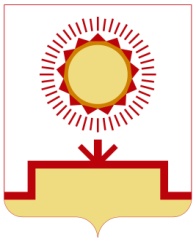 РЕСПУБЛИКА БАШКОРТОСТАНАДМИНИСТРАЦИЯ    МУНИЦИПАЛЬНОГО РАЙОНА    НУРИМАНОВСКИЙ  РАЙОН